                                       СМІДИНСЬКА СІЛЬСЬКА РАДАСТАРОВИЖІВСЬКИЙ РАЙОН ВОЛИНСЬКА ОБЛАСТЬСЬОМЕ  СКЛИКАННЯРІШЕННЯ22 травня  2019 року                                                                   №43/8 Про затвердження порядку наданняплатних послуг комунальним закладом «Центр культури, дозвілля, спорту татуризму Смідинської сільської ради»	            Відповідно до статті 26 Закону України „Про місцеве самоврядування в Україні, Постанови Кабінету Міністрів України від 12.12.2011 № 1271 «Про затвердження переліку платних послуг, які можуть надаватися закладами культури, заснованими на державній та комунальній формі власності», наказу Міністерства культури і мистецтв України, Міністерства фінансів України, Міністерства економіки України від 21.12.1999 №732/306/152 «Про затвердження порядку надання платних послуг закладами культури і мистецтв» сільська рада                                              ВИРІШИЛА :           1.Затвердити порядок визначення вартості   надання платних послугкомунальним закладом «Центр культури, дозвілля, спорту та туризму Смідинської сільської ради»            2.Затвердити перелік платних послуг, ціни і тарифи на послуги, що надаються Центром культури, дозвілля, спорту та туризму Смідинської сільської ради, згідно з додатком 1; Будинком культури с.Рудня згідно з додатком 2, клубом с.Лісняки згідно з додатком 3, бібліотекою с.Смідин згідно з додатком 4, бібліотекою с.Рудня згідно з додатком 5          3.Контроль за виконанням цього рішення покласти на  Комунальний заклад «Центр культури, дозвілля, спорту та туризму Смідинської сільської ради» та постійну комісію    з  питань фінансів, бюджету, планування соціально-економічного розвитку,   інвестицій та міжнародного співробітництва.Секретар сільської ради                                          В.М.Паридубець                                                                                                                          ЗАТВЕРДЖЕНО                                                                                        рішення сільської ради                                                                                         від 22.05.2019року №43/8                                              ПОРЯДОК 
визначення вартості та надання платних послуг Комунальним закладом «Центр культури, дозвілля, спорту та туризму Смідинської сільської ради»                                         1. Загальні положення          1. 1. Цей Порядок розроблений відповідно до Постанови КМУ від 12грудня 2011 р. N 1271“Про затвердження переліку платних послуг, які можуть надаватися закладами культури, заснованими на державній та комунальній формі власності та Наказу Міністерства культури України, Міністерства фінансів України, Міністерства економічного розвитку і торгівлі України від 01.12.2015 року №1004/1113/1556 “Про затвердження Порядку визначення вартості та надання платних послуг закладами культури, заснованими на державній та комунальній формі власності”1. 2. Порядок визначає організаційно-правову форму надання платних послуг юридичним та фізичним особам.1.3.При наданні платних послуг у сфері культури застосовуються нормативно-правові акти, що регулюють культурну діяльність.                      2. Організація та контроль за наданням платних послуг              Заклад культури зобов’язаний:безкоштовно надавати замовнику повну, доступну та достовірну інформацію щодо порядку та умов надання конкретної платної послуги, її вартості, порядку та строку оплати;оприлюднювати інформацію про вартість послуг, яка діє на дату надання послуги, із застосуванням інформаційних засобів (реклама, інформаційна дошка, веб-сайт закладу тощо).Отримання, розподіл, контроль за використанням коштів та відображення доходів, що надійшли від платних послуг, здійснюються відповідно до чинного законодавства.Керівник закладу культури, який надає платні послуги юридичним і фізичним особам, забезпечує правильність застосування цін, розмірів плати за надання послуг згідно із чинним законодавством.                                3. Визначення вартості платних послуг            1.Встановлення вартості платної послуги здійснюється на базі економічно обґрунтованих витрат, пов'язаних з її наданням.Розмір плати за надання конкретної послуги визначається на підставі її вартості, що розраховується на весь строк її надання та у повному обсязі.Собівартість платної послуги розраховується на підставі норми часу для надання такої послуги та вартості розрахункової калькуляційної одиниці часу.Заклад культури самостійно визначає калькуляційну одиницю за кожною платною послугою, щодо якої здійснюється розрахунок вартості.Зміна вартості платної послуги може здійснюватися у зв’язку із зміною умов її надання, що не залежить від господарської діяльності закладу.Заклад культури може надавати платні послуги на пільгових умовах, передбачених законодавством (дітям дошкільного віку, учням, студентам, пенсіонерам, інвалідам).Вартість платних послуг визначається окремо за кожним видом послуг, які надаються закладом культури, і складається з витрат, безпосередньо пов’язаних з їх наданням.2. Складовими вартості платної послуги є:витрати на оплату праці працівників, які безпосередньо надають послуги;нарахування на оплату праці відповідно до законодавства;безпосередні витрати та оплата послуг інших організацій, товари чи послуги яких використовуються при наданні платних послуг (матеріальні витрати та інші операційні витрати);капітальні витрати;індексація заробітної плати, інші витрати відповідно до чинного законодавства.Вартість платної послуги розраховується на основі економічно обґрунтованих витрат, включно зі сплатою податків, зборів (обов’язкових платежів) відповідно до Податкового кодексу України та з урахуванням положень (стандартів) бухгалтерського обліку і має бути не менше розміру понесених витрат.Перелік статей калькуляції і склад витрат, що входять до таких калькуляційних статей,  заклад встановлює самостійно та визначає їх в наказі про облікову політику закладу культури.Розмір плати за той чи інший вид платної послуги визначається, виходячи з розрахунку витрат, пов’язаних з її наданням.3. Витрати на оплату праці обраховуються за фактично відпрацьований час (виконаний обсяг роботи) відповідно до затверджених в установленому законодавством порядку умов оплати праці працівників закладів культури.До витрат на оплату праці працівників, які залучені до надання платної послуги, включаються розміри посадових окладів, ставок заробітної плати (у тому числі погодинної оплати), підвищення, доплати, надбавки та інші виплати обов’язкового характеру, визначені відповідними нормативно-правовими актами.При формуванні витрат на оплату праці можуть враховуватись виплати, що мають заохочувальний характер, у порядку, встановленому законодавством та колективними договорами.При формуванні витрат на оплату праці враховуються розміри витрат на оплату праці працівників, які не перебувають у штаті, але залучені до надання платної послуги.Оплата праці працівників, які залучені до надання платної послуги і не перебувають у штаті, здійснюється на підставі договорів цивільно-правового характеру в тих самих розмірах і за тими самими умовами оплати праці, за якими здійснюється оплата праці відповідних штатних працівників.У разі залучення до надання платних послуг видатних вітчизняних та іноземних фахівців оплата їхньої праці здійснюється на підставі окремо укладених договорів цивільно-правового характеру.Оплата праці працівників, залучених відповідно до цивільно-правових договорів до виконання платних послуг, проводиться за фактично виконаний обсяг робіт та період їх виконання, визначений в акті виконаних робіт, згідно з чинним законодавством.Кількість працівників відповідної кваліфікації, залучених до надання платних послуг, з відповідними розмірами посадових окладів (тарифних ставок, ставок заробітної плати), а також кількість годин їх роботи визначаються, виходячи з необхідності врахування всього обсягу виконуваних робіт, відповідно до затверджених норм навантаження або часу, необхідного для виконання тих чи інших видів робіт.За відсутності затверджених норм зазначені показники визначаються розрахунково. Ці показники затверджуються наказом керівника закладу культури.Кількість працівників, які залучаються до надання платної послуги, визначається, виходячи з необхідності врахування всіх функцій і видів робіт, які безпосередньо пов'язані з організацією надання кожної конкретної платної послуги замовникам, у тому числі функцій із забезпечення діяльності закладу культури в цілому, виконуваних працівниками автотранспортних підрозділів, планових та бухгалтерських служб тощо. Для цього можуть використовуватись затверджені у встановленому порядку штатні нормативи, встановлені для установ та закладів, що функціонують у відповідній сфері діяльності або штатні розписи закладів культури, затверджені установою вищого рівня у встановленому законодавством порядку.4. Нарахування на оплату праці єдиного внеску на загальнообов’язкове державне соціальне страхування здійснюється у розмірах, передбачених чинним законодавством.5. До безпосередніх витрат та оплати послуг інших організацій, товари чи послуги яких використовуються при наданні платних послуг, належать: матеріальні витрати, що здійснюються при наданні платних послуг замовникам, у тому числі на придбання сировини, матеріалів, інвентарю, інструментів, запасних частин, медикаментів, витратних матеріалів до комп'ютерної та оргтехніки, канцелярських товарів, бланків та іншої документації, що використовуються при наданні платної послуги, паливно-мастильних матеріалів, хімікатів, білизни, комунальних послуг та енергоносіїв, захисних пристроїв; спецодягу, обмундирування та фурнітури до нього, харчування у випадках, передбачених законодавством, проведення поточного ремонту, технічного огляду і технічного обслуговування необоротних матеріальних активів, що використовуються для надання послуг; витрати на службові відрядження, пов'язані з наданням платних послуг; оплата послуг зв'язку, засобів сигналізації.Витрати на паливно-мастильні матеріали, що використовуються під час надання послуг, розраховуються, виходячи із допустимих мір споживання палива в певних умовах експлуатації автомобілів, їх технічних характеристик, тривалості їх роботи, та відповідно до Норм витрат палива і мастильних матеріалів на автомобільному транспорті, затверджених наказом Міністерства транспорту України від 10 лютого 1998 року № 43.Витрати на оплату послуг сторонніх юридичних та фізичних осіб, що залучаються закладами культури для надання замовникам послуг на належному рівні, включають оплату виконання обов'язкових послуг (робіт), які не можуть бути надані (виконані) працівниками закладів культури і можуть бути надані (виконані) фахівцями інших суб'єктів господарювання.Це, зокрема, оплата банківських послуг (у тому числі за готівкове обслуговування), ветеринарних послуг, послуг з охорони, встановлення пожежної та охоронної сигналізації, юридичних та інформаційних послуг, послуг з оренди, встановлення лічильників і спеціального обладнання та їх повірки (перевірки), гарантійного та післягарантійного обслуговування, поточного ремонту, що здійснюються залученими юридичними особами, установлення та подальшого супроводження програмного забезпечення, послуг зв'язку (у тому числі мобільного), послуг інтернет-провайдерів та інших видів послуг, що надаються сторонніми особами для забезпечення виконання статутних завдань.До витрат також включаються відрахування, які обчислюються від загального розміру витрат на оплату праці і які не включаються до нарахувань на оплату праці (зокрема відрахування профспілковим організаціям), плата за отримання ліцензій, дозволів, отримання яких є необхідною умовою для надання замовникам того чи іншого виду платних послуг, витрати на обов'язковий медичний огляд працівників (у випадках, передбачених законодавством), заходи з охорони праці та безпеки, охорони навколишнього природного середовища, обов’язкове страхування транспортних засобів, що здійснюються при наданні платних послуг.Вартість витрат та оплата послуг інших організацій вираховуються на основі встановлених чинними нормативно-правовими актами ставок орендної плати, строку надання тієї чи іншої платної послуги, площ, що використовуються для її надання; інших видатків, що необхідні для надання замовлених послуг, норм витрат та тарифів відповідно до затверджених в установленому порядку нормативів, порядку розрахунку за комунальні послуги та спожиті енергоносії (за опалювальний сезон або рівномірно протягом року).У тих випадках, коли прямий розрахунок вартості безпосередніх витрат та оплати послуг інших організацій здійснити неможливо, їх вартість визначається, виходячи з фактичних витрат на одиницю наданої аналогічної послуги, що склались у закладі культури за минулий звітний період, з урахуванням індексу інфляції.6. До капітальних витрат на придбання (створення) необоротних активів включаються витрати на забезпечення надання закладами культури платних послуг, а саме:придбання або створення основних засобів, зокрема виробничого обладнання, приладів, механізмів, споруд, придбання літератури, оновлення бібліотечних фондів;ремонт, реконструкція та реставрація приміщень, будівель, споруд, що використовуються у закладах культури (у тому числі придбання будівельних матеріалів, виготовлення проектно-кошторисної документації);придбання програмного забезпечення (у тому числі з передачею прав на користування), авторських та суміжних прав.Капітальні витрати враховуються у розмірі до 10 відсотків у межах вартості платної послуги, встановленої відповідно до цього Порядку, з урахуванням положень цього розділу.             4. Планування та використання коштів, отриманих від надання платних послуг             Кошти, що надійшли від надання платних послуг, зараховуються на:спеціальні реєстраційні рахунки, призначені для зарахування до спеціального фонду відповідних бюджетів власних надходжень бюджетних установ, відкриті в органах Казначейства закладам культури, які є розпорядниками коштів місцевого бюджету, та використовуються відповідно до бюджетного законодавства;Матеріальні цінності, майно закладу культури, придбане або створене за рахунок коштів, отриманих від платних послуг, належать закладу культури на правах, визначених чинним законодавством, та використовуються ним для виконання своїх цілей і завдань, визначених статутами (положеннями).Планування витрат закладу культури за рахунок доходів, одержаних від надання платних послуг, здійснюється окремо за кожним видом послуг відповідно до Переліку, Бюджетного кодексу України, відповідних постанов Кабінету Міністрів України з питань складання, розгляду, затвердження та основних вимог до виконання кошторисів бюджетних установ, нормативно-правових актів з питань складання, затвердження та виконання фінансових планів.                                                                                             Додаток 1                                                                       до  рішення сільської ради                                                               від 22.05.2019 року №43/8Перелік платних послуг, що надаються комунальним закладом«Центр культури, дозвілля, спорту та туризму Смідинської сільської ради».1.	Ціна квитка на дискотеку (вечір відпочинку)2.	Ціна квитка на спортивно-розважальні,  оздоровчі,  обрядові заходи, вистави, концерти художньої самодіяльності, концерти-презентації,  виступи оркестрів 3.	Демонстрація відео- і кінофільмів, показ слайд-фільмів і кіно програм- ціна квитка 4.	Ціна за організацію і проведення виїзних концертно-видовищних заходів колективами Комунального закладу «Центр культури, дозвілля, спорту та туризму Смідинської сільської ради» 5.	Розроблення сценаріїв, постановочна робота, проведення заходів за заявками підприємств, установ і організацій.6.	Послуги з організації та проведення культурно-масових заходів, майстер-класів, концертів, фестивалів, виставок і вистав7.	Надання в оренду концертних залів, коли це не перешкоджає провадженню закладом діяльності у сфері культури8.	Прокат музичних інструментів, культурно-спортивного і туристичного інвентарю, сценічних костюмів, взуття, театрального реквізиту.9.	 Надання послуг з оренди обладнання, майна, інструментів, що належать закладам культури.10.	 Проведення фото-, відео- і кінозйомок приміщень та інтер’єрів бібліотек, музеїв та заповідників, територій та об’єктів музейних закладів, окремих експонатів, експозицій, окремих сторінок документів з бібліотечних, музейних та архівних фондів, а також у приміщеннях та на території закладів культури за заявками юридичних та фізичних осіб.11.	Обслуговування екскурсійних груп і окремих відвідувачів на територіях та в приміщеннях закладів культури;12.	Прокат  сценічних костюмів, взуття, театрального реквізиту.                                                  Ціни і тарифищо надаються комунальним закладом «Центр  культури, дозвілля, спорту та туризму Смідинської сільської ради»                                                                                                                           Додаток 2                                                                       до  рішення сільської ради                                                               від 22.05.2019 року №43/8Перелік платних послуг, що надаються   будинком культури с.Рудня».1.	Ціна квитка на дискотеку (вечір відпочинку)2.	Ціна квитка на спортивно-розважальні,  оздоровчі,  обрядові заходи, вистави, концерти художньої самодіяльності, концерти-презентації,  виступи оркестрів 3.	Демонстрація відео- і кінофільмів, показ слайд-фільмів і кіно програм- ціна квитка 4.	Ціна за організацію і проведення виїзних концертно-видовищних заходів колективами Комунального закладу «Центр культури, дозвілля, спорту та туризму Смідинської сільської ради» 5.	Розроблення сценаріїв, постановочна робота, проведення заходів за заявками підприємств, установ і організацій.6.	Послуги з організації та проведення культурно-масових заходів, майстер-класів, концертів, фестивалів, виставок і вистав7.	Надання в оренду концертних залів, коли це не перешкоджає провадженню закладом діяльності у сфері культури8.	Прокат музичних інструментів, культурно-спортивного і туристичного інвентарю, сценічних костюмів, взуття, театрального реквізиту.9.	 Надання послуг з оренди обладнання, майна, інструментів, що належать закладам культури.10.	 Проведення фото-, відео- і кінозйомок приміщень та інтер’єрів бібліотек, музеїв та заповідників, територій та об’єктів музейних закладів, окремих експонатів, експозицій, окремих сторінок документів з бібліотечних, музейних та архівних фондів, а також у приміщеннях та на території закладів культури за заявками юридичних та фізичних осіб.11.	Обслуговування екскурсійних груп і окремих відвідувачів на територіях та в приміщеннях закладів культури;12.	Прокат  сценічних костюмів, взуття, театрального реквізиту.Ціни і тарифищо надаються будинком культури с.Рудня                                                                                                                                  Додаток 3                                                                       до  рішення сільської ради                                                               від 22.05.2019 року №43/8Перелік платних послуг, що надаються клубом с.Лісняки1.	Ціна квитка на дискотеку (вечір відпочинку)2.	Ціна квитка на спортивно-розважальні,  оздоровчі,  обрядові заходи, вистави, концерти художньої самодіяльності, концерти-презентації,  виступи оркестрів 3.	Демонстрація відео- і кінофільмів, показ слайд-фільмів і кіно програм- ціна квитка 4.	Ціна за організацію і проведення виїзних концертно-видовищних заходів колективами Комунального закладу «Центр культури, дозвілля, спорту та туризму Смідинської сільської ради» 5.	Розроблення сценаріїв, постановочна робота, проведення заходів за заявками підприємств, установ і організацій.6.	Послуги з організації та проведення культурно-масових заходів, майстер-класів, концертів, фестивалів, виставок і вистав7.	Надання в оренду концертних залів, коли це не перешкоджає провадженню закладом діяльності у сфері культури8.	Прокат музичних інструментів, культурно-спортивного і туристичного інвентарю, сценічних костюмів, взуття, театрального реквізиту.9.	 Надання послуг з оренди обладнання, майна, інструментів, що належать закладам культури.10.	 Проведення фото-, відео- і кінозйомок приміщень та інтер’єрів бібліотек, музеїв та заповідників, територій та об’єктів музейних закладів, окремих експонатів, експозицій, окремих сторінок документів з бібліотечних, музейних та архівних фондів, а також у приміщеннях та на території закладів культури за заявками юридичних та фізичних осіб.11.	Обслуговування екскурсійних груп і окремих відвідувачів на територіях та в приміщеннях закладів культури;12.	Прокат  сценічних костюмів, взуття, театрального реквізиту.Ціни і тарифищо надаються клубом с.ЛіснякиДиректор                                                                                         К.П.Рябушко                                                                                                      Додаток 4                                                                       до  рішення сільської ради                                                               від 22.05.2019 року №43/8Перелік платних послуг, що надаються бібліотекою с.Смідин1. Копіювання з фонду медіа теки (1CD обсяг 700 Мb)2. Копіювання документів - одна сторінка3. Роздруківка тексту:- чорно-білий друк- кольоровий друк4. Роздруківка графіки- чорно-білий друк- кольоровий друк5. Запис інформації на дискету, флеш-пам'ять6. Запис інформації на CD (1CD обсяг 700 Мb)7. Набір тексту (за 1 сторінку формат А4, шрифт 14, інтервал 1,5)8. Сканування тексту (1 аркуш)9. Виготовлення титульної сторінкиЦіни і тарифищо надаються бібліотекою с.Смідин                                                                                        Додаток 5                                                                       до  рішення сільської ради                                                               від 22.05.2019 року №43/8Перелік платних послуг, що надаються бібліотекою с.Рудня1. Копіювання з фонду медіа теки (1CD обсяг 700 Мb)2. Копіювання документів - одна сторінка3. Роздруківка тексту:- чорно-білий друк- кольоровий друк4. Роздруківка графіки- чорно-білий друк- кольоровий друк5. Запис інформації на дискету, флеш-пам'ять6. Запис інформації на CD (1CD обсяг 700 Мb)7. Набір тексту (за 1 сторінку формат А4, шрифт 14, інтервал 1,5)8. Сканування тексту (1 аркуш)9. Виготовлення титульної сторінкиЦіни і тарифищо надаються бібліотекою с.РудняДиректор                                                                                         К.П.Рябушко№п/пВид діяльностіЦіна1.Ціна квитка на дискотеку (вечір відпочинку)10 грн2.Ціна квитка на спортивно-розважальні,  оздоровчі,  обрядові заходи, вистави, концерти художньої самодіяльності, концерти-презентації,  виступи оркестрів10 грн3.Демонстрація відео- і кінофільмів, показ слайд-фільмів і кіно програм- ціна квитка10 грн4.Ціна за організацію і проведення виїзних концертно-видовищних заходівколективами Комунального закладу «Центр культури, мистецтва, естетичного виховання та спорту»500 грн за 1 год.5.Розроблення сценаріїв, постановочна робота, проведення заходів за заявками підприємств, установ і організаційЦіна договірна6.Послуги з організації та проведення культурно-масових заходів, майстер-класів, концертів, фестивалів, виставок і виставЦіна договірна7.Надання в оренду концертних залів, коли це не перешкоджає провадженню закладом діяльності у сфері культуриЦіна договірна8.Прокат музичних інструментів, культурно-спортивного і туристичного інвентарю, сценічних костюмів, взуття, театрального реквізиту.Ціна договірна9.Надання послуг з оренди обладнання, майна, інструментів, що належать закладам культури.Ціна договірна10.Проведення фото-, відео- і кінозйомок приміщень та інтер’єрів бібліотек, музеїв та заповідників, територій та об’єктів музейних закладів, окремих експонатів, експозицій, окремих сторінок документів з бібліотечних, музейних та архівних фондів, а також у приміщеннях та на території закладів культури за заявками юридичних та фізичних осіб.Ціна договірна11.Обслуговування екскурсійних груп і окремих відвідувачів на територіях та в приміщеннях закладів культури;Ціна договірна12.Прокат  сценічних костюмів, взуття, театрального реквізиту.5-150 грн. (в зал. від товару)№п/пВид діяльностіЦіна1.Ціна квитка на дискотеку (вечір відпочинку)10 грн2.Ціна квитка на спортивно-розважальні,  оздоровчі,  обрядові заходи, вистави, концерти художньої самодіяльності, концерти-презентації,  виступи оркестрів10 грн3.Демонстрація відео- і кінофільмів, показ слайд-фільмів і кіно програм- ціна квитка10 грн4.Ціна за організацію і проведення виїзних концертно-видовищних заходівколективами Комунального закладу «Центр культури, мистецтва, естетичного виховання та спорту»500 грн за 1 год.5.Розроблення сценаріїв, постановочна робота, проведення заходів за заявками підприємств, установ і організаційЦіна договірна6.Послуги з організації та проведення культурно-масових заходів, майстер-класів, концертів, фестивалів, виставок і виставЦіна договірна7.Надання в оренду концертних залів, коли це не перешкоджає провадженню закладом діяльності у сфері культуриЦіна договірна8.Прокат музичних інструментів, культурно-спортивного і туристичного інвентарю, сценічних костюмів, взуття, театрального реквізиту.Ціна договірна9.Надання послуг з оренди обладнання, майна, інструментів, що належать закладам культури.Ціна договірна10.Проведення фото-, відео- і кінозйомок приміщень та інтер’єрів бібліотек, музеїв та заповідників, територій та об’єктів музейних закладів, окремих експонатів, експозицій, окремих сторінок документів з бібліотечних, музейних та архівних фондів, а також у приміщеннях та на території закладів культури за заявками юридичних та фізичних осіб.Ціна договірна11.Обслуговування екскурсійних груп і окремих відвідувачів на територіях та в приміщеннях закладів культури;Ціна договірна12.Прокат  сценічних костюмів, взуття, театрального реквізиту.5-150 грн. (в зал. від товару)№п/пВид діяльностіЦіна1.Ціна квитка на дискотеку (вечір відпочинку)10 грн2.Ціна квитка на спортивно-розважальні,  оздоровчі,  обрядові заходи, вистави, концерти художньої самодіяльності, концерти-презентації,  виступи оркестрів10 грн3.Демонстрація відео- і кінофільмів, показ слайд-фільмів і кіно програм- ціна квитка10 грн4.Ціна за організацію і проведення виїзних концертно-видовищних заходівколективами Комунального закладу «Центр культури, мистецтва, естетичного виховання та спорту»500 грн за 1 год.5.Розроблення сценаріїв, постановочна робота, проведення заходів за заявками підприємств, установ і організаційЦіна договірна6.Послуги з організації та проведення культурно-масових заходів, майстер-класів, концертів, фестивалів, виставок і виставЦіна договірна7.Надання в оренду концертних залів, коли це не перешкоджає провадженню закладом діяльності у сфері культуриЦіна договірна8.Прокат музичних інструментів, культурно-спортивного і туристичного інвентарю, сценічних костюмів, взуття, театрального реквізиту.Ціна договірна9.Надання послуг з оренди обладнання, майна, інструментів, що належать закладам культури.Ціна договірна10.Проведення фото-, відео- і кінозйомок приміщень та інтер’єрів бібліотек, музеїв та заповідників, територій та об’єктів музейних закладів, окремих експонатів, експозицій, окремих сторінок документів з бібліотечних, музейних та архівних фондів, а також у приміщеннях та на території закладів культури за заявками юридичних та фізичних осіб.Ціна договірна11.Обслуговування екскурсійних груп і окремих відвідувачів на територіях та в приміщеннях закладів культури;Ціна договірна12.Прокат  сценічних костюмів, взуття, театрального реквізиту.5-150 грн. (в зал. від товару)№п/пВид діяльностіЦіна1Копіювання з фонду медіа теки (1CD обсяг 700 Мb)5 грн2Копіювання документів - одна сторінка1 грн3Роздруківка тексту:- чорно-білий друк- кольоровий друк1 грн3 грн4Роздруківка графіки- чорно-білий друк- кольоровий друк1 грн3 грн5Запис інформації на дискету, флеш-память3 грн6Запис інформації на CD (1CD обсяг 700 Мb)5 грн7Набір тексту (за 1 сторінку формат А4, шрифт 14, інтервал 1,5)5 грн8Сканування тексту (1 аркуш)1 грн9Виготовлення титульної сторінки2 грн№п/пВид діяльностіЦіна1Копіювання з фонду медіа теки (1CD обсяг 700 Мb)5 грн2Копіювання документів - одна сторінка1 грн3Роздруківка тексту:- чорно-білий друк- кольоровий друк1 грн3 грн4.Роздруківка графіки- чорно-білий друк- кольоровий друк1 грн3 грн5.Запис інформації на дискету, флеш-память3 грн6Запис інформації на CD (1CD обсяг 700 Мb)5 грн7Набір тексту (за 1 сторінку формат А4, шрифт 14, інтервал 1,5)5 грн8.Сканування тексту (1 аркуш)1 грн9Виготовлення титульної сторінки2 грн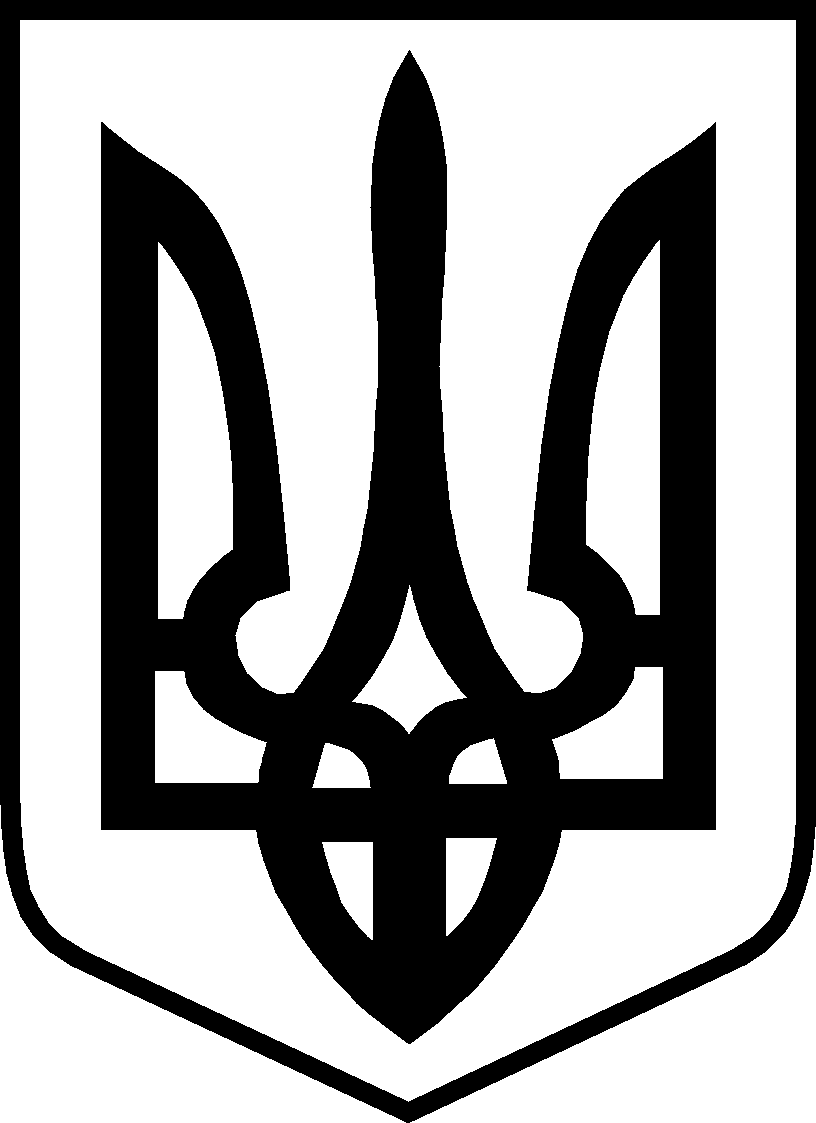 